Publicado en  el 16/01/2017 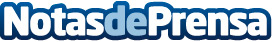 La campaña 'Know Your Lemons' pretende concienciar sobre el cáncer de mama con limonesWorldwide Breast Cancer ha optado por facilitar a las mujeres el reconocimiento e identificación de los síntomas del cáncer de mama de forma original Datos de contacto:Nota de prensa publicada en: https://www.notasdeprensa.es/la-campana-know-your-lemons-pretende Categorias: Medicina Medicina alternativa http://www.notasdeprensa.es